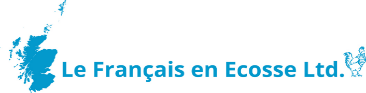 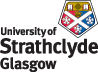 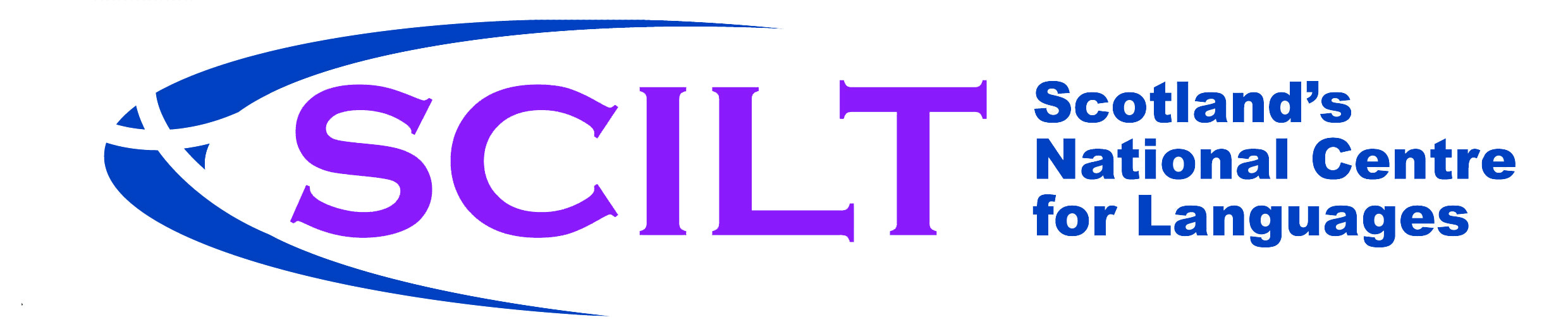 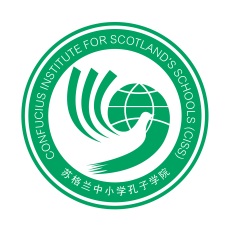 Teacher Notes: Famous PeopleFamous PeopleFocusSuggested informationSuggested ActivitiesSuggested InformationChinese CharactersChinese PinyinNOTES/COMMENTSMo YanGreeting peopleIntroducing selfExpressing likesRole playFill in the gap exerciseMake your own identity cardFind out more words for hobbiesHelloI am calledI am…years oldI likeWriting你好我叫我……岁我喜欢写作nǐ hǎowǒ jiàowǒ ……suì wǒ xǐhuan xiězuòBoy BandUsing we instead of I – plural.  Expressing more likes/hobbiesLearning how to join sentencesLearning the verb to beInterview the boy band.Create a new member and give information about the person.WeAreWe areWe likeSingingAndDancing我们是我们是我们喜欢唱歌和跳舞wǒmen shìwǒmen shìwǒmen xǐhuanchànggē hé tiàowǔLI Na – AthletePersonal informationIntroducing sportsFind words in Mandarin for sports. Do a class survey and find out most and least popular sports.Sports运动yùndòngAngelaIntroduce clothes. Explore traditional Chinese clothes (potential link to silk)Explore traditional Chinese clothes (potential link to silk).Fashion时尚shíshàngDonnie YenExplore martial arts and the meaning of Kung-Fu(Tai Chi, Qi Gong etc)Find a Kung-Fu Centre in China.Try some moves and link to health and wellbeing.Kung-Fu功夫gōngfu